Szép hernyóból csúnya lepke?Óravázlat csoportmunkához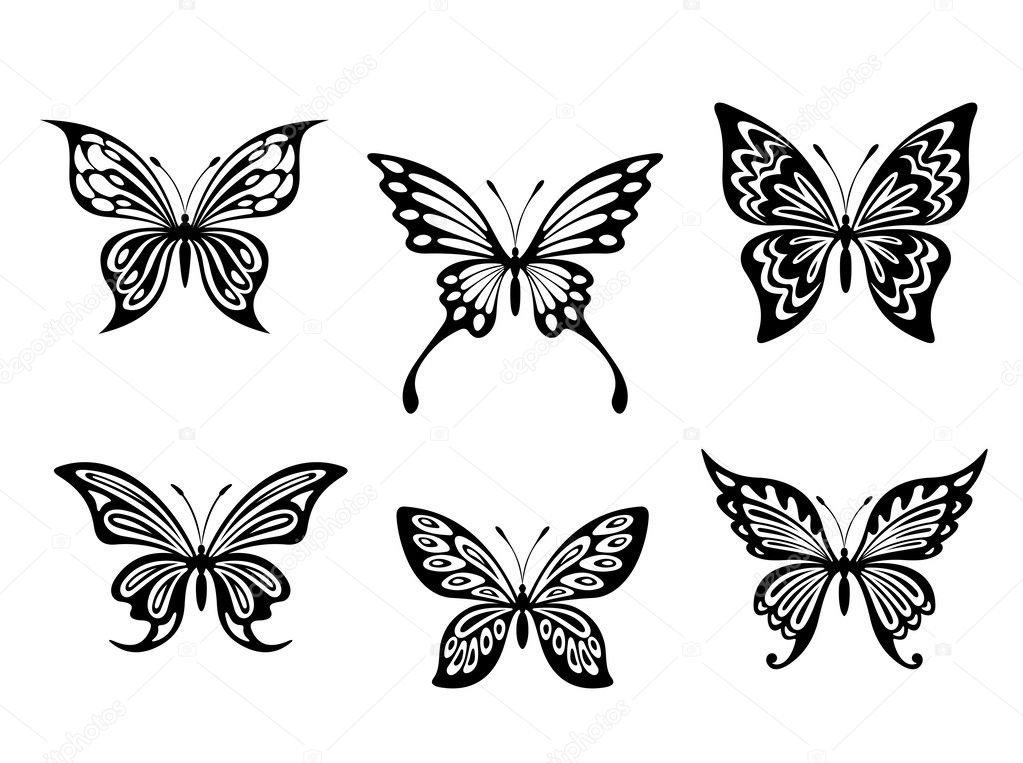 Képek forrása: https://hu.depositphotos.com/vector-images/pillang%C3%B3-rajz.htmlTanóra meneteÓra eleji szervezés:KöszönésCsoportalakítás: három csoportot alakítunk ki úgy, hogy a gyerekek három különböző pillangóról kapnak képet (mindenki egyet-egyet) és az azonos pillangókat kapott tanulók alkotnak egy csoportot.Minden csoport kap egy lapot, amelyre csoporton belül minél több mesei átalakulást kell gyűjteniük úgy, hogy miből mivé változott a szereplő (pl: Ifjúból rózsa)Fő rész:Ezen az alkalmon a Szép hernyóból csúnya lepke? című olvasmányt dolgozzák fel a tanulók. A három csoport a szöveg három részét dolgozzák fel és egy plakátot készítenek róla (gondolattérképek, ábrák, rajzok segítségével)1. csoport: Lepke és szitakötő2. csoport: Selyemlepke3. csoport: FilatóriumA tanulók megkapják a Szitakötő újságot és elolvassák a csapatukhoz tartozó szövegrészletet. Felosztják a csapatok, hogy ki lesz az olvasó, a jegyzetelő, az időgazdász és a grafikus (egy szerepből több is lehet). Ezután elkezdik a munkát a kiosztott A3-as méretű lapra. Az első lépésük az olvasás után a tervezés, hogy milyen módszerrel lesz figyelemfelhívó és információközlő a plakátjuk, hogy minden fontos adat is szerepeljen rajta.Az óra utolsó részében a plakátok kikerülnek a táblára és minden csoportból az egyik tag bemutatja a többieknek, hogy milyen új információhoz jutottak hozzá. A plakát segítségével pedig illusztrálják is az elmondottakat.Befejező rész:A tanulók elmondják, hogyan érezték magukat a feladat során, sikeresnek tartják-e az együttműködésüket a csapaton belül, elérték-e a kitűzött céljaikat.